Утверждаю 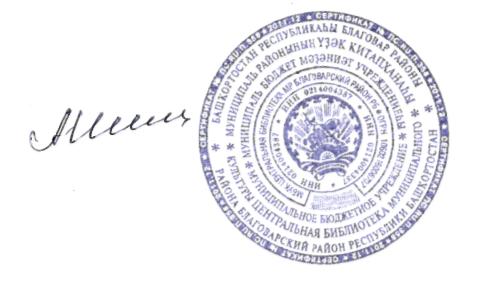 Директор МБУКЦентральная библиотека_______________А.Ф.Шиль.Положениео районном конкурсе чтецов стихотворений поэтов Благоварского района«Край музыки и доброго курая»1. Общее положениеНастоящее Положение о проведении конкурса чтецов «Край музыки и доброго курая» (далее -Конкурс) определяет порядок организации и проведения Конкурса, состав участников, порядокнаграждения победителей и участников. Конкурс является соревновательным мероприятием по чтению вслух (декламации) стихотворенийпоэтов Благоварского района и декламаций стихотворений собственного сочинения. 2.Цели и задачи конкурсаКонкурс проводится с целью популяризации литературного наследия поэтов-земляков, развития интереса к их творчеству.Основными задачами конкурса являются:- популяризация книги и чтения среди населения Благоварского района;- приобщение подрастающего поколения к литературному наследию поэтов - земляков;- развитие творческих способностей и выявление наиболее талантливых исполнителей, способных выразить художественный замысел автора.3.Дата и время проведения конкурсаКонкурс проводится 15 апреля 2021г. в 10:00 в Центральной модельной библиотеке с. ЯзыковоДля участия в Конкурсе необходимо заполнить заявку в библиотеках района или прислать заявку по адресу: tokbulatovai@mail.ru. Форма заявки смотрите Приложение № 1.Заявки принимаются до 13 апреля 2020 года.Координатор конкурса: Токбулатова Ильмира Финисовна - заведующая методическим отделом Центральной районной библиотеки.  4. Участники конкурса. Требования к конкурсным работамУчастники Конкурса должны выучить наизусть и исполнить стихотворение в соответствии с темой конкурса. Обязательное условие выступления: указание названия произведения и его автора. Во время выступления могут быть использованы: музыкальное сопровождение,  слайд - презентации, декорации, костюмы. Также участники могут декламировать стихотворения собственного сочинения и неизвестных авторов, проживающих на территории Благоварского района. Принять участие в конкурсе могут все желающие, подавшие заявки до указанного срока. Возраст участников — не ограничен. Жюри оценивает конкурсантов в следующих возрастных группах:- 1 группа 4-7 лет- 2 группа  8 - 11 лет - 3 группа  12 – 15 лет- 4 группа  16 – 19 лет- 5 группа  от 20 лет и старшеКаждая группа оценивается отдельно, в каждой группе будут выявлены лучшие конкурсные работы.Рекомендуемый список литературы местных поэтов в приложении №2. 5.Основными критериями оценки являются:- Соответствие произведения заявленной теме конкурса;- Выразительность исполнения, эмоциональность;- Артистичность, сценическая культура, умение передать замысел автора слушателю.Выступление участников конкурса оценивается по 10-ти бальной системе.6.Организация конкурсаДля организации, проведения и подведения итогов конкурса создается оргкомитет с функциями жюри.Состав жюри:- Ахметшина Гульфира Хурматовна, руководитель коллектива самодеятельного искусства СДК села Старокучербаево- Мусаллямова Альфира Фаилевна, преподаватель -филолог-Рамазанова Алсу Ниловна, заведующая детской библиотекой7. НаграждениеПо итогам Конкурса определяется  I, II, III  место в каждой возрастной группе.Все участники конкурса награждаются дипломами за участие.Телефон для справок: 8 9177542527 Токбулатова Ильмира Финисовна ПРИЛОЖЕНИЕ №1Заявка на участие в конкурсе чтецов стихотворений поэтов Благоварского района«Край музыки и доброго курая»- ФИО участники- возраст участника-контактный телефон участника (родителя участника)-автор произведения- название произведения- данные о руководителе (ФИО, контакт. тел)**Данные заполняются если имеется руководитель.    ПРИЛОЖЕНИЕ №2Рекомендуемый список  литературы местных поэтов: Абдракипов, Ф.Г.         Родники Чермасана [Текст]: (на тат. яз.) / Флюр Гильметдинович Абдракипов.-Уфа,2018.-264с. Абдульманов, М.М. (Усманов)        Далеко ли до песни? [Текст]: Стихи(на тат. яз.) / Мидхат Мазитович Абдульманов.- Уфа, 2014.-192с.Абдульманов, М.М. (Усманов)       Косогор [Текст]: Стихи, песни (на тат.яз.) / Мидхат Мазитович Абдульманов.-Уфа: Информреклама, 2005.- 48с.Адигамова, Т.Н.        Моя весна…[Текст]: Сборник стихов / Татьяна Николаевна Адигамова. –Уфа : Изд-во Уфимского филиала ГОУ ВПО «МГГУ имени М.А. Шолохова», 2007.-80с.Аминева - Гафарова, С.       Восхищаемся красотой [Текст]: Сборник стихотворений (на тат. яз.) / Сария Аминева –Гафарова - Уфа, 2014.-74с.Асаева, В.Б.       Верую в тебя……[Текст]: Стихи, рассказы, новеллы, зарисовки /Венера Батыровна Асаева.- Уфа: Китап, 2017.-320с.Асаева, В.Б.       В осени моей – весны половодье [Текст];  Нашей жизни дождик золотой : Стихи, новеллы, поэмы, басня, баллады, сказка, песни (на тат. и рус. яз.) / Венера Батыровна Асаева.- Уфа: Китап, 2009.-328с.Асаева, В.Б.     Врачуй мне душу …[Текст] / Венера Батыровна Асаева.- Уфа: Информреклама, 2006.-176с.Асаева, В.Б.        Голос сердца моего [Текст] / Венера Батыровна Асаева.-Уфа: Китап, 2013.-152с.Асаева, В.Б.      Родник Ментаралма [Текст]: Стихи, поэма, баллада (на тат.яз.) / Венера Батыровна Асаева.-Уфа: Информреклама, 2005.-256с.: ил.Асаева, В.Б.               Солнце моё неугасимое [Текст]: Стихи, песни (на тат. яз.) / Венера Батыровна Асаева.-Уфа: Китап, 2016.-152с.Асаева, В.Б.              Таинственное счастье [Текст]: Стихи, песни, новеллы (на тат. яз.) / Венера Батыровна Асаева.-Уфа: Китап, 2014.-272с.  Ахунов, Н.                    Искры моей души [Текст]: Стихи (на тат., рус. яз.) / Нур Ахунов.-Буздяк: Редакционно-издательский комплекс «Буздякские новости».-74с.Биглова, Р.Х.                Лёд тронулся [Текст]: Стихи и песни (на тат.яз.) / Рахиля Халиловна Биглова.-Уфа: Информреклама, 2016.-296с.Гафуров, Д.К.                Как чуден мир, в котором я живу……[Текст]: Стихотворения / Дин Канофеевич Гафуров.- Уфа: Информреклама, 2011.-80с.Гафуров, Д.К.                Сборник стихов…[Текст] / Дин Канофеевич.- Уфа: «Мир печати», 2018.-324с.Голубева, Н.Ф.                Запоздалые цветы [Текст]: Сборник цветов / Наиля Фуатовна Голубева. -Языково: Редакция Благоварской районной газеты «Знамя труда», 2003.-90с.Зайцева, А.                  Мой Хуторок…[Текст]:Стихотворения / Анна Зайцева.-Бирск, 2010.-24с. Ибрагимова, Ф. (Исмагилова)                Бег по небесам [Текст]: (на тат. яз.) / Ф. Ибрагимова.-Уфа, 2013.-156с.Измайлова, Н.Х.                Заблудшаяся [Текст]: Стихи (на тат. яз.) / Нурия Халитовна Измайлова.-Казань, 2000.-320с.Имаева, А.               Чудное мгновение [Текст]:Сборник стихотворений (на тат. яз.) / А. Имаева.- Уфа, 2014.-152с.Максютов, Д.                 Когда в душе весна резвится…[Текст] / Динар Максютов.-Языково, 2018.-24с.Меркулов, М.                Быль правды – наша история [Текст]/ Михаил Меркулов.-Языково, 2002.Платонова, З.И.                 Спасибо, белые метели [Текст]: Стихотворения / Зинаида Ивановна Платонова. - Набережные Челны: ИД «Стрежень», 2004.-80с.Хамитова, Л.В.                Ожидаю весну [Текст]: Стихи (на тат. яз.) / Лида Вакилевна.-Уфа, 2001.-136с. Харрасова, Ф. ( Хафизова Ф.Т.)                 Соловьи поют на рассвете…[Текст]: Поэмы, баллады (на тат.  яз.) / Фандида Харрасова.-Уфа: Китап, 2015.-216с.Шарафутдинова, У.С.                Остаюсь в весне…[Текст]: Стихи и песни (на тат. яз.) / Умикамал Сулеймановна Шарафутдинова.- Уфа: Информреклама, 2016.-138с.: ил. Юсупов, А.                Надо бы ещё совершить добрые дела …[Текст]: (на тат. яз.) / А. Юсупов. - Уфа, 2003.-60с.